РОССИЙСКАЯ ФЕДЕРАЦИЯ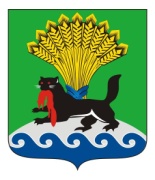 ИРКУТСКАЯ ОБЛАСТЬИРКУТСКОЕ РАЙОННОЕ МУНИЦИПАЛЬНОЕ ОБРАЗОВАНИЕАДМИНИСТРАЦИЯПОСТАНОВЛЕНИЕот «09» июня 2012г.					            №2803О создании  «Фонда поддержки малого и среднего предпринимательства   Иркутского  района»В целях проведения эффективной политики в сфере развития малого и среднего предпринимательства, совершенствования форм и методов поддержки субъектов малого и среднего предпринимательства, создания благоприятных условий для их деятельности на территории Иркутского района,  руководствуясь  Федеральным законом от 12.01.1996 №7-ФЗ «О некоммерческих организациях»,  Федеральным законом от 24.07.2007 №209-ФЗ «О развитии малого и среднего предпринимательства в Российской Федерации»,   Федеральным законом от 06.10.2003  №131-ФЗ «Об общих принципах организации местного самоуправления в Российской Федерации», Федеральным законом от 02.07.2010  №151-ФЗ «О микрофинансовой деятельности и микрофинансовых организациях», Решением Думы иркутского района  от 26.04.2012 №36-244/рд «О создании Фонда поддержки малого и среднего предпринимательства Иркутского района», долгосрочной целевой программой Иркутского районного муниципального образования "Содействие развитию малого и среднего предпринимательства в Иркутском районе на 2010 - 2012 годы", утвержденной постановлением  мэра Иркутского района от 16.10.2009 №7407, ст.ст. 39, 45, 54 Устава Иркутского районного муниципального образования, администрация Иркутского районаПОСТАНОВЛЯЕТ:1. Создать  некоммерческую организацию  «Фонд  поддержки малого и среднего предпринимательства   Иркутского  района» (далее - Фонд).2. Утвердить Устав Фонда (приложение №1).3. Утвердить состав Попечительского совета Фонда (приложение №2).4. Утвердить состав Совета Фонда (приложение №3).5. Назначить Исполнительным директором Фонда Борисову Ирину Гарьевну.6. Исполнительному директору Фонда (Борисова И.Г.) обеспечить государственную регистрацию устава Фонда в установленные законом сроки.Опубликовать настоящее постановление в газете «Ангарские огни».Контроль за исполнением настоящего постановления возложить на заместителя мэра по экономике и финансам (Жук И.В.).Мэр района                                                                                           И.В. НаумовУтвержден постановлениемадминистрации  Иркутского районного муниципального образования                             от ___   ___________2012 г. №________				              Мэр района ________________И.В.НаумовУставФонда поддержки малого и среднего предпринимательства Иркутского районаг. Иркутск.I. ОБЩИЕ ПОЛОЖЕНИЯ1.1 Фонд поддержки малого и среднего предпринимательства   Иркутского  района (далее - Фонд), является не имеющей членства некоммерческой организацией, осуществляющей свою деятельность по поддержке и развитию малого и среднего  предпринимательства Иркутского района.1.2. Организационно-правовая форма Фонда – фонд.1.3 Полное официальное название Фонда: Фонд поддержки малого и среднего предпринимательства Иркутского района. Сокращенное наименование Фонда: ФПМСП Иркутского  района.1.4 Место нахождения Фонда: 664532, Иркутская область, деревня Зорино-Быково, ул. Заречная, 15.1.5 Фонд осуществляет свою деятельность в соответствии с Конституцией Российской    Федерации, законодательством Иркутской области,    Гражданским     кодексом    РФ, Федеральным       законом  «О    некоммерческих организациях», иными нормативными правовыми актами, действующими на территории Российской Федерации и Иркутской области, настоящим Уставом.1.6 Фонд является юридическим лицом с момента его государственной регистрации, имеет в собственности обособленное имущество и отвечает по своим обязательствам этим имуществом, может от своего имени приобретать и осуществлять имущественные и личные неимущественные права, нести ответственность, быть истцом и ответчиком в суде. Являясь некоммерческой организацией, Фонд не ставит своей целью извлечение прибыли.1.7 Фонд приобретает права и обязанности микрофинансовой организации, с момента внесения его в соответствующий реестр уполномоченным органом. 1.8 Учредителем Фонда является Иркутское районное муниципальное образование в лице мэра Иркутского района.1.9 Учредитель Фонда не имеет имущественных прав в отношении созданного ими Фонда. Учредитель не отвечает по обязательствам Фонда, а Фонд не отвечает по обязательствам своего учредителя.1.10 Имущество, переданное Фонду его учредителем, является собственностью Фонда. Фонд осуществляет согласно действующему законодательству  владение, пользование и распоряжение находящимся в его собственности имуществом в соответствии с целями, определенными настоящим Уставом.1.11 Фонд имеет самостоятельный баланс, расчетный, валютный и другие счета в банковских учреждениях, фирменный бланк, печать со своим наименованием, угловой и другие штампы, эмблему, реквизиты, зарегистрированные в установленном законом порядке 1.12 Фонд вправе создавать филиалы и открывать представительства на территории Российской Федерации в соответствии с законодательством Российской Федерации. Филиалы и представительства не являются юридическими лицами, наделяются имуществом Фонда и действуют на основании положений, утвержденных решением единственного Учредителя. Имущество филиала и представительства учитывается на отдельном балансе и на балансе Фонда. После создания филиала или представительства в установленном законом порядке в настоящий Устав вносятся соответствующие изменения, связанные с указанием наименования и местонахождения созданного обособленного подразделения.1.13 Фонд вправе страховать возникающие в его деятельности риски, в том числе риск ответственности за нарушение договора, в обществах взаимного страхования и страховых организациях, за исключением страховых организаций, в которых Фонд является учредителем (участником, акционером). Выбор общества взаимного страхования и (или) страховой организации осуществляется решением единственного Учредителя Фонда.Фонд может формировать целевые фонды, порядок формирования и использования которых определяется внутренними нормативными документами Фонда.1.14 Фонд может на добровольных началах объединяться в союзы, ассоциации в порядке, установленном действующим законодательством.II. ЦЕЛЬ И ОСНОВНЫЕ НАПРАВЛЕНИЯ ДЕЯТЕЛЬНОСТИ ФОНДА 	2.1 Основной целью деятельности Фонда является участие в реализации федеральных, региональных программ, проектов и мероприятий, направленных на поддержку и развитие малого предпринимательства.Микрофинансовая деятельность является одним из видов деятельности, осуществляемым Фондом. Доходы, полученные от микрофинансовой деятельности, должны направляться Фондом на осуществление микрофинансовой деятельности и ее обеспечение, в том числе на погашение полученных микрофинансовой организацией кредитов и (или) займов и процентов по ним, на иные социальные цели либо благотворительные, культурные, образовательные или научные цели.Фонд осуществляет свою деятельность по следующим основным направлениям: - содействие развитию предпринимательства Иркутского района посредством оказания субъектам предпринимательства различных видов помощи и поддержки; - повышение уровня информированности и правового сознания предпринимателей и населения Иркутского района в сфере малого бизнеса;- организация взаимодействия и сотрудничества с различными органами государственной власти, общественными объединениями и другими структурами; - координация деятельности, методическое и консультационное сопровождение деятельности существующей инфраструктуры поддержки малого и среднего предпринимательства Иркутского района;- выявление и комплексное решение существующих проблем деятельности малого и среднего предпринимательства на муниципальном, региональном уровне (в том числе посредством заключения соглашений и разработки совместных регламентов взаимодействия с органами власти, регулирующими деятельность малого и среднего предпринимательства, контрольно-надзорными органами для упрощения административных процедур).- организация оказания субъектам малого предпринимательства комплекса методических, информационных, консультационных, юридических, образовательных услуг, в том числе:консультирования по вопросам процесса создания, деятельности и прекращения деятельности субъекта предпринимательства; оказания практической помощи в составлении документов (в том числе учредительных), используемых в процессе регистрации, осуществления предпринимательской деятельности (или прекращения деятельности);оказания практической помощи при оформлении пакета документов на получение финансово-кредитной и иной поддержки, конкурсной документации для получения субсидий;оказания консалтинговых услуг, в том числе составление бизнес-планов;предоставления доступа предпринимателей к информационным базам данных и иным информационным ресурсам, находящимся в распоряжении фонда; содействия в поиске инвесторов, посредничество в контактах с потенциальными деловыми партнерами;разработка методических материалов и практических пособий по актуальным темам развития малого и среднего бизнеса для распространения в предпринимательской среде;проведение семинаров, конференций, тренингов и других образовательных мероприятий, содействие по участию предпринимателей в выставочных мероприятиях, ярмарках, аукционах и презентациях и др.2.2 Фонд:-взаимодействует с государственными и муниципальными фондами поддержки малого предпринимательства на основе принципов равенства, взаимной экономической заинтересованности и ответственности; -выполняет функции поручителя, гаранта по обязательствам субъектов малого и среднего предпринимательства в пределах собственных средств;-осуществляет финансирование мероприятий по подготовке, переподготовке и повышению квалификации кадров для субъектов малого предпринимательства, поддержке новых экономических структур;-финансирует проведение научных исследований, научно-технических конференций, симпозиумов, совещаний, в том числе международных, связанных с деятельностью Фонда;-организует сбор и обработку правовой,  патентно-лицензионной и иной информации, представляющей интерес для субъектов малого и среднего предпринимательства, изучает конъюнктуру внутреннего рынка, предоставляет консультационную и организационно-методическую помощь при разработке программ и проектов в области малого и среднего предпринимательства;-осуществляет в установленном порядке внешнеэкономическую деятельность, участвует в финансировании и реализации международных программ и проектов в области малого и среднего предпринимательства;-подготавливает и представляет законодательным и исполнительным органам власти и органам местного самоуправления предложения по формированию и совершенствованию правовой базы в области  государственной и муниципальной поддержки малого и среднего предпринимательства в районе;-осуществляет контроль за целевым использованием субъектами малого предпринимательства финансовых средств, выделяемых Фондом или получаемых ими при содействии Фонда, приостанавливает финансирование в случае выявления нарушений субъектами малого предпринимательства целевого использования указанных средств;-проводит мероприятия по привлечению средств российских и иностранных инвесторов для реализации приоритетных направлений деятельности в области развития малого предпринимательства и создания конкурентной среды, в том числе путем проведения конкурсов, аукционов, выставок и лотерей;-осуществляет в установленном порядке рекламно-издательскую деятельность;-предоставляет субъектам малого предпринимательства ссуды, краткосрочные займы;-организует бухгалтерское сопровождение и консультации по вопросам налогообложения и применения норм действующего законодательства в области малого предпринимательства;-организует электронный документооборот с ФНС, ПФР, ФСС;   - привлекает денежные средства в виде займов и (или) кредитов, добровольных (благотворительных) взносов и пожертвований, а также в иных не запрещенных федеральными законами формах с учетом устанавливаемых ограничений;2.3 При осуществлении микрофинансовой деятельности Фонд вправе:1) запрашивать у лица, подавшего заявку на предоставление микрозайма, документы и сведения, необходимые для решения вопроса о предоставлении микрозайма и исполнения обязательств по договору микрозайма, в порядке и на условиях, которые установлены правилами предоставления микрозаймов;2) мотивированно отказаться от заключения договора микрозайма;3) привлекать денежные средства в виде займов и (или) кредитов, добровольных (благотворительных) взносов и пожертвований, а также в иных не запрещенных федеральными законами формах с учетом ограничений, установленных пунктом 1 статьи 12 Федерального закона «О микрофинансовой деятельности и микрофинансовых организациях» № 151-ФЗ от 2 июля 2010 года4) иметь иные права в соответствии с федеральными законами, иными нормативными правовыми актами, учредительными документами и условиями заключенных договоров микрозаймов.2.4 При осуществлении микрофинансовой деятельности Фонд обязан:1) предоставить лицу, подавшему заявку на предоставление микрозайма, полную и достоверную информацию о порядке и об условиях предоставления микрозайма, о его правах и обязанностях, связанных с получением микрозайма; 2) разместить копию Правил предоставления микрозаймов в месте, доступном для обозрения и ознакомления с ними любого заинтересованного лица, и в сети Интернет; 3) проинформировать лицо, подавшее заявку на предоставление микрозайма, до получения им микрозайма об условиях договора микрозайма, о возможности и порядке изменения его условий по инициативе микрофинансовой организации и заемщика, о перечне и размере всех платежей, связанных с получением, обслуживанием и возвратом микрозайма, а также с нарушением условий договора микрозайма; 4) гарантировать соблюдение тайны об операциях своих заемщиков. Все работники микрофинансовой организации обязаны соблюдать тайну об операциях заемщиков микрофинансовой организации, а также об иных сведениях, устанавливаемых микрофинансовой организацией, за исключением случаев, установленных федеральными законами; 5) раскрывать неограниченному кругу лиц информацию о лицах, оказывающих существенное (прямое или косвенное) влияние на решения, принимаемые органами управления микрофинансовой организации, в порядке, установленном учредительными документами; 6) нести иные обязанности в соответствии с федеральными законами, иными нормативными правовыми актами, учредительными документами и условиями заключенных договоров микрозайма.2.5 Фонд вправе заниматься предпринимательской деятельностью, соответствующей целям и направлениям, определенным уставом фонда,  и необходимой для достижения общественно полезных целей, ради которых фонд создан.
III. ИМУЩЕСТВО ФОНДА3.1. Фонд   может   иметь   в   собственности   здания, сооружения, жилищный фонд, оборудование, инвентарь, денежные средства в рублях и иностранной валюте, ценные бумаги и иное имущество. Фонд может иметь земельные участки в собственности или на ином праве в соответствии с законодательством Российской Федерации.3.2. Источники формирования имущества Фонда:-регулярные и (или) единовременные поступления от Учредителя;-добровольные имущественные  взносы  и пожертвования;-доходы от предпринимательской деятельности;        -доходы, получаемые от собственности Фонда;-текущие средства, формируемые из ассигнований федерального, областного бюджетов и бюджета Иркутского районного муниципального образования;-другие,  не запрещенные законом поступления.3.3 Полученная Фондом прибыль не подлежит распределению Учредителю.3.4 Фонд отвечает по своим обязательствам тем своим имуществом, на которое по законодательству Российской Федерации может быть обращено взыскание.IV.  УПРАВЛЕНИЕ ФОНДОМ4.1 Учредитель Фонда:4.1.1 Утверждает количественный и персональный состав Совета Фонда;4.1.2 Созывает внеочередное заседание Совета Фонда;4.1.3 Принимает решение о реорганизации или ликвидации Фонда;4.1.4 Назначает и прекращает полномочия Исполнительного директора Фонда;4.1.5 Утверждает состав Попечительского совета Фонда;4.1.6 Утверждает изменения и дополнения в Устав Фонда.4.2 Высшим органом управления Фонда является Совет Фонда. Количественный и персональный состав Совета Фонда утверждается Учредителем. Срок полномочий Совета Фонда составляет 3 (три) года. По истечении полномочий Совета Фонда, либо при досрочном прекращении полномочий всех или отдельных членов Совета Фонда состав Совета Фонда  утверждается Учредителем.4.2.1 Совет Фонда собирается по мере необходимости, но не реже одного раза в полгода.Внеочередное заседание Совета Фонда может быть созвано по решению:-  Исполнительного директора;-  Попечительского совета;-  Учредителя Фонда.Требование о проведении внеочередного заседания передается инициаторами Исполнительному директору Фонда в письменном виде. Исполнительный директор в течение десяти рабочих дней с момента получения уведомления о необходимости созыва внеочередного собрания обязан созвать внеочередное заседание Совета Фонда. Порядок созыва внеочередного заседания аналогичен порядку созыва очередного заседания.4.2.2 К компетенции Совета Фонда относится:-определение приоритетных направлений деятельности Фонда, принципов формирования и использования его имущества;-утверждение годового отчета и годового бухгалтерского баланса;-утверждение финансового плана и внесение в него изменений;-создание филиалов и открытие представительств;-участие в других организациях;    - утверждение порядка и условий предоставления займов и иных мер поддержки субъектов малого и среднего предпринимательства;-одобрение сделок, указанных в п. 4.4 настоящего Устава;- утверждение структуры и штатного расписания Фонда;-утверждение благотворительных программ.4.2.3 Фонд не вправе без предварительного решения Совета Фонда об одобрении соответствующих сделок совершать сделки, связанные с отчуждением или возможностью отчуждения находящегося в собственности Фонда имущества, либо иным образом влекущие уменьшение балансовой стоимости имущества Фонда на десять и более процентов балансовой стоимости активов Фонда, определенной по данным финансовой (бухгалтерской) отчетности за последний отчетный период. Сделка, совершенная с нарушением данного требования, может быть признана недействительной по иску Фонда или по иску Учредителя.4.2.4 Вопросы, принятые к рассмотрению Совета Фонда, решаются простым большинством голосов. V. ИСПОЛНИТЕЛЬНЫЙ ДИРЕКТОР ФОНДА5.1 Единоличным исполнительным органом Фонда является Исполнительный директор Фонда, назначаемый Учредителем Фонда сроком на 3 года. Исполнительный директор Фонда несет персональную ответственность за выполнение возложенных на Фонд задач и осуществление им своих функций, сохранность имущества и рациональное использование средств Фонда.Компетенция Исполнительного директора:а) издает приказы и распоряжения по вопросам деятельности Фонда, обязательные для всех сотрудников Фонда;б) осуществляет руководство сотрудниками Фонда;в) назначает на должность и освобождает от должности сотрудников  Фонда;г) утверждает обязанности своих  заместителей и других сотрудников Фонда;д) обеспечивает выполнение решений Учредителя Фонда, Совета Фонда и Попечительского совета Фонда, принятых в пределах их компетенции; е) обеспечивает ведение текущей организационно-исполнительской работы и бухгалтерского учета;ж) заключает, изменяет и расторгает  договоры от имени Фонда, в том числе трудовые;з) выдает доверенности.5.2 Исполнительный  директор Фонда вправе без доверенности действовать от имени Фонда, представлять его в отношениях с российскими  и    иностранными государственными, коммерческими организациями, общественными объединениями, предпринимателями и гражданами, открывать расчетные и иные счета в учреждениях банков.5.3 Исполнительный директор вправе в любое время отказаться от выполнения своих обязанностей (подать в отставку), уведомив об этом Совет Фонда в письменной форме не позднее, чем за один месяц до дня фактического прекращения исполнения обязанностей (отставки).5.4 Полномочия Исполнительного директора могут быть досрочно прекращены по решению Учредителя Фонда, который уведомляет Исполнительного директора об этом не позднее, чем за 15 календарных дней до дня фактической отставки.  При отсутствии виновных действий (бездействия) ему выплачивается компенсация в размере трехкратного среднего месячного заработка.VI. ПОПЕЧИТЕЛЬСКИЙ СОВЕТ6.1 Попечительский совет осуществляет надзор за деятельностью Фонда, принятием другими органами Фонда решений и обеспечением их исполнения, использованием средств Фонда (в том числе решает вопрос о целесообразности их использования), соблюдением Фондом законодательства.6.2 Попечительский совет формируется в количестве пяти человек сроком на три года. Состав Попечительского совета утверждает Учредитель.6.3 Попечительский совет Фонда осуществляет свою деятельность на общественных началах.6.4 Работу Попечительского совета организует Председатель Попечительского совета, который избирается Попечительским советом из числа его членов на первом собрании большинством голосов. Попечительский совет вправе в любое время переизбрать своего Председателя большинством голосов от общего числа членов Попечительского совета.6.5 Попечительский совет имеет право:-  назначать независимую  аудиторскую проверку Фонда;- вносить учредителю Фонда и Исполнительному директору предложения  по совершенствованию деятельности Фонда;-  разрабатывать программы и мероприятия деятельности Фонда.6.6 Попечительский совет Фонда проводит свои заседания в соответствии с утверждаемыми планами, не реже одного раза в квартал. Внеплановые заседания Попечительского совета Фонда созываются по инициативе его Председателя, Исполнительного  директора Фонда или не менее трех членов Попечительского совета Фонда.6.7 Подготовку и проведение заседаний Попечительского совета Фонда осуществляет Исполнительный директор Фонда, который не позднее, чем за десять дней до дня заседания письменно уведомляет членов Попечительского совета Фонда о дате, месте и повестке заседания.Кворумом для проведения заседания Попечительского совета Фонда является присутствие на заседании не менее половины его состава. Решения на заседаниях принимаются простым большинством голосов от общего числа голосов присутствующих членов Попечительского совета Фонда, если Уставом не предусмотрено иное. При решении вопросов на заседании каждый член Попечительского совета Фонда обладает одним голосом.6.8 На заседании Попечительского совета Фонда ведется протокол, который оформляется в день проведения заседания. Исполнительный директор Фонда присутствует на заседаниях Попечительского совета Фонда, ведет протокол заседания, является секретарем заседаний и вправе выступать по вопросам повестки дня, без права решающего голоса. Протокол подписывается председателем Попечительского Совета Фонда и секретарем заседания (Исполнительным директором Фонда). 6.9 Попечительский Совет Фонда рассматривает результаты ежегодных ревизий и независимых аудиторских проверок деятельности Фонда и принимает по ним решения.6.10 Попечительский Совет Фонда извещает Учредителя и Совет Фонда  о выявленных нарушениях в деятельности Фонда и вносит свои предложения по устранению указанных нарушений.6.11 Для выполнения возложенных на него функций члены Попечительского совета вправе:1) знакомиться со всеми документами, издаваемыми учредителем, Советом Фонда (в случае его создания), Исполнительным директором и Ревизионной комиссией Фонда;2) получать разъяснения от должностных лиц Фонда;3) выступать с инициативой о созыве внеочередного заседания Совета Фонда (в случае его создания).6.12 Член Попечительского совета не должен разглашать или использовать в личных корыстных интересах и в интересах третьих лиц конфиденциальную информацию о Фонде.6.13 Член Попечительского совета несет ответственность за ненадлежащее исполнение своих обязанностей.6.14 Прекращение полномочий члена Попечительского совета возможно  по инициативе учредителя в случае:1) причинения материального ущерба Фонду; 2) нанесения ущерба деловой репутации Фонда;3) совершения умышленного преступления;4) сокрытия своей заинтересованности в совершении сделки с участием Фонда;5) нарушения положений  настоящего Устава, а также норм законодательства о некоммерческих организациях.6.15 О своем намерении досрочно прекратить свои полномочия член Попечительского совета обязан уведомить Попечительский совет не менее чем за один месяц.6.16 Член Попечительского совета обязан не разглашать конфиденциальную информацию после прекращения членства.6.17  Деятельность членов Попечительского совета Фонда осуществляется на безвозмездной основе. VII. КОНТРОЛЬ ФИНАНСОВОЙ И ХОЗЯЙСТВЕННОЙ ДЕЯТЕЛЬНОСТИ ФОНДА7.1 Контрольно-ревизионным органом Фонда является Ревизионная комиссия в количестве трех человек, которая избирается Советом Фонда в течение трех месяцев с момента создания Фонда сроком на три года.7.2 Ревизионная комиссия осуществляет контроль за деятельностью Фонда, правильностью расходования его средств, выполнением Устава и решений органов управления Фонда. 7.3 На основании документов, представляемых Исполнительным директором Фонда, и результатов проверок деятельности Фонда Ревизионная комиссия представляет ежегодный отчет о работе Фонда Попечительскому совету. Отчет представляется не позднее трех месяцев по окончании финансового года.7.4 Полномочия и порядок осуществления Ревизионной комиссией Фонда своих функций определяются Положением о Ревизионной комиссии Фонда, утверждаемым учредителем Фонда в соответствии с законодательством и настоящим Уставом.7.5 Для проверки и подтверждения правильности годовой финансовой отчетности Фонда учредитель или Попечительский совет Фонда вправе привлекать аудитора, не связанного имущественными интересами с Фондом или его Учредителями. Порядок проведения аудиторских проверок деятельности Фонда определяется в соответствии с законодательством.YIII. УЧЕТ И ОТЧЕТНОСТЬ ФОНДА8.1 Фонд ведет бухгалтерский учет и представляет статистическую отчетность в порядке, установленном действующим законодательством.8.2 Фонд представляет информацию о своей деятельности органам государственной статистики, налоговым органам, Учредителю и иным лицам в соответствии с действующим законодательством.IX. ПОРЯДОК ВНЕСЕНИЯ ДОПОЛНЕНИЙ И ИЗМЕНЕНИЙ В УСТАВ9.1 Изменения и дополнения в Устав вносятся Учредителем.9.2 Изменения и дополнения в Устав Фонда подлежат государственной регистрации в установленном законом порядке и приобретают юридическую силу с момента этой регистрации.X. РЕОРГАНИЗАЦИЯ И ЛИКВИДАЦИЯ ФОНДА10.1 Прекращение деятельности Фонда может быть произведено в порядке реорганизации или ликвидации.10.2 Фонд может быть реорганизован путем слияния, выделения, присоединения, разделения и производится по решению учредителя Фонда. Имущество Фонда переходит после его реорганизации к вновь возникшим юридическим лицам в порядке, предусмотренном Гражданским кодексом Российской Федерации.10.3 Ликвидация осуществляется по решению суда в соответствии с действующим законодательством, по заявлению заинтересованных лиц.10.4 Суд по заявлению заинтересованных лиц, инициировавших решение о ликвидации Фонда, назначает ликвидационную комиссию и устанавливает порядок и сроки ликвидации Фонда. С момента назначения ликвидационной комиссии к ней переходят все полномочия по управлению делами Фонда. Порядок деятельности ликвидационной комиссии определяется действующим законодательством.10.5 Фонд может быть ликвидирован:-если имущество Фонда недостаточно для осуществления целей Фонда и вероятность получения необходимого имущества нереальна;-если цели Фонда не были достигнуты, а необходимые изменения целей не могут быть произведены;-в случаях уклонения Фонда в его деятельности от целей, предусмотренных Уставом;-в других случаях, предусмотренных законодательством.10.6  Имущество, оставшееся после удовлетворения требований кредиторов, если иное не предусмотрено законом, направляется ликвидационной комиссией на цели, предусмотренные настоящим Уставом и не подлежат распределению Учредителю Фонда. В случае, если использование имущества ликвидируемого Фонда в соответствии с целями, предусмотренными в Уставе, невозможно, оно обращается в доход государства.10.7 Ликвидация Фонда считается завершенной, а Фонд - прекратившим существование после внесения об этом записи в единый государственный реестр юридических лиц.Приложение N 2 к постановлениюадминистрации  Иркутского районного муниципального образования                             от ___   ___________2012 г. №________СоставПопечительского совета «Фонда  поддержки малого и среднего предпринимательства   Иркутского  района»Наумов Игорь Викторович -  мэр Иркутского района;Менг Александр Александрович – председатель Думы Иркутского   района (по согласованию);Истомин Геннадий Васильевич - Заместитель председателя Законодательного Собрания Иркутской области (по согласованию);          4.Творогова Елена Александрова -  Президент Молодежного Благотворительного Фонда «Возрождение Земли Сибирской» (по согласованию);  5. Егорова Анастасия Олеговна - депутат Законодательного Собрания Иркутской области (по согласованию).Заместитель мэра по экономике и финансам						            И.В.ЖукПриложение N 3 к постановлениюадминистрации  Иркутского районного муниципального образования                             от ___   ___________2012 г. №________СоставСовета «Фонда  поддержки малого и среднего предпринимательства   Иркутского  района»     1. Жук  Игорь Владимирович – заместитель мэра по экономике и финансам администрации Иркутского районного муниципального образования;Зоткин Георгий Юрьевич - председатель комитета по финансам  администрации Иркутского районного муниципального образования;Клейн Наталья Теодоровна -  начальник юридического отдела администрации Иркутского районного муниципального образования;Савельев Дмитрий Сергеевич -  председатель комитета по экономике администрации Иркутского районного муниципального образования;Кокунов Дмитрий Константинович – председатель Комитета по управлению муниципальным имуществом Иркутского района;Егорова Анастасия Олеговна - депутат Законодательного Собрания Иркутской области (по согласованию);Маруняк Антон Андреевич - депутат Думы Иркутского района (по согласованию).Заместитель мэра по экономике и финансам						            И.В.Жук